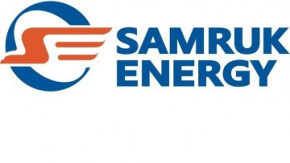 АНАЛИЗ РЫНКА ЭЛЕКТРОЭНЕРГЕТИЧЕСКОЙ ОТРАСЛИ КАЗАХСТАНАЯНВАРЬ-ФЕВРАЛЬ 2024 ГОДАПодготовлен: Департаментом «Анализ и Развитие Рынка» Контактные данные: 8 (7172) 69 24 04МАРТ 2024 годПроизводство электрической энергии в ЕЭС КазахстанаПо данным Системного оператора электростанциями РК в январе-февраль 
2024 года было выработано 21 524,3 млн. кВтч электроэнергии, что на 803,6 тыс. кВтч или на 3,9 % больше аналогичного периода 2023 года.Уменьшение выработки наблюдалось в южной зоне ЕЭС Казахстана.млн. кВтч1.1 Производство электроэнергии по областям РКВ январе-феврале 2024 года значительно увеличилось производство электроэнергии в Актюбинской, Алматинской, Атырауской, Абайской, Восточно-Казахстанской, Жетысуская, Западно-Казахстанской, Карагандинской, Костанайская, Северо-Казахстанской и Павлодарской областях по сравнению с аналогичным периодом 2023 года. В то же время, уменьшение производства электроэнергии наблюдалось в Акмолинской, Жамбылской, Кызылординской, Мангистауской, Туркестанской и Улытауской областях.млн. кВтч1.2 Производство электроэнергии энергохолдингами и крупными энергопроизводящими организациями.За январь-февраль 2024 года производство электроэнергии энергохолдингами и крупными энергопроизводящими организациями составило 9 486,6 млн. кВтч, что на 415,5 млн. кВтч больше аналогичного периода 2023 года (9 071,1 млн. кВтч), а их совокупная доля от общего объема производства составила 44,1%.млн. кВтч1.3 Производство электроэнергии энергопроизводящими организациями АО «Самрук-Энерго»Объем производства электроэнергии энергопроизводящими организациями АО «Самрук-Энерго» за январь-февраль 2024 года составил 6 817,1 млн.кВтч. Увеличение выработки электроэнергии в сравнении с показателями аналогичного периода 2023 года составило 61,3 млн. кВтч или 0,9%. млн. кВтч1.4 Доли энергохолдингов и крупных энергопроизводящих организаций в выработке электроэнергии Казахстана Как видно из представленного ниже графика доля компании АО «Самрук-Энерго» на рынке электрической энергии Казахстана остается лидирующей и составляет 31,7%.Потребление электрической энергии в ЕЭС Казахстана2.1. Итоги работы промышленности в январе-февраль 2024 годаВ январе-феврале 2024г. индекс промышленного производства (далее - ИПП) в Казахстане составил 104,6%.Рост производства наблюдается в горнодобывающей промышленности и разработке карьеров на 1,9%, обрабатывающей промышленности – на 7,4%, снабжении электроэнергией, газом, паром, горячей водой и кондиционированным воздухом - на 4,9%, водоснабжении; водоотведении; сборе, обработке и удалении отходов, деятельности по ликвидации загрязнений – на 3,8%.Среди регионов наибольший рост зафиксирован в Акмолинской, Актюбинской, Восточно-Казахстанской областях.Изменение индексов промышленного производствав % к соответствующему периоду предыдущего года, прирост +, снижение –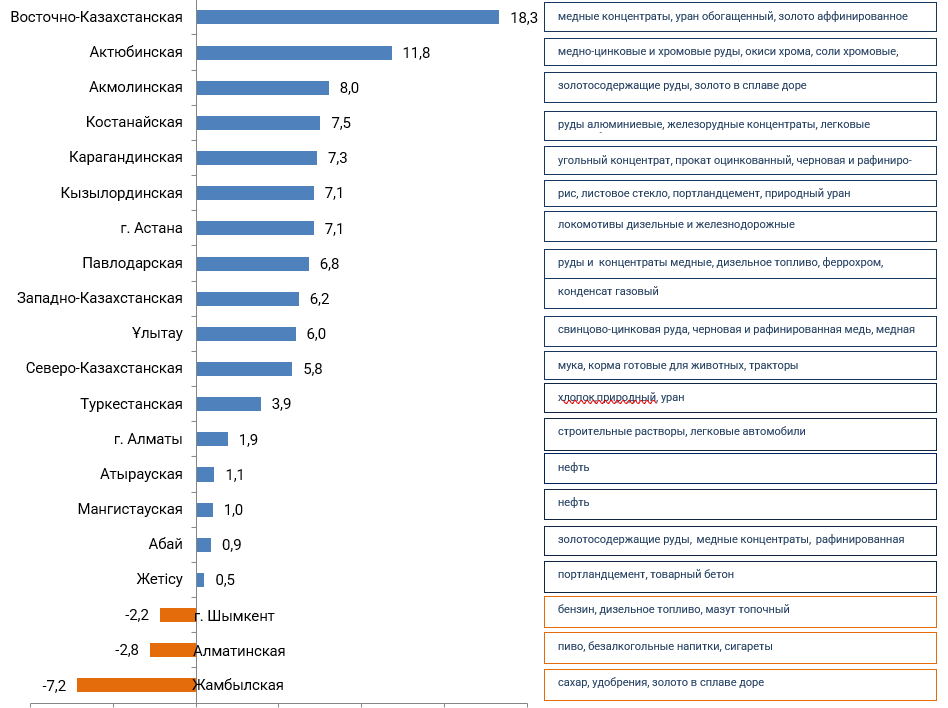 2.2 Потребление электрической энергии по зонам и областямПо данным Системного оператора, в январе-феврале 2024 года наблюдалось увеличение в динамике потребления электрической энергии республики в сравнении с аналогичными показателями 2023 года на 853,27 млн. кВтч или на 4,11%. Так, в северной и западной зоне республики потребление увеличилось на 4,26% и 4,18% соответственно.млн. кВтч2.3 Потребление электроэнергии крупными энергоснабжающими организациямиЗа январь-февраль 2024 года наблюдается снижение электропотребления крупных энергоснабжающих организаций.млн. кВтчВ январе-феврале 2024 года наблюдается увеличение потребления электроэнергии компаниями АО «Самрук-Энерго» на 56,5 млн. кВтч или на 3,5% в сравнении с аналогичными показателями за 2023 год.млн. кВтчЗа январь-февраль 2024 года по отношению к аналогичному периоду 2023 года потребление электроэнергии по крупным потребителям увеличилось на 278,5 млн. кВтч или на 4,5%.млн. кВтчЭкспорт-импорт электрической энергии крупных субъектов рынкаВ целях балансирования производства-потребления электроэнергии системным оператором в январе-феврале 2024 года экспорт в РФ составил 180,3 млн. кВтч, импорт из РФ 448,3 млн. кВтч.млн. кВтчУгольПо информации Бюро национальной статистики, в Казахстане в январе-феврале 2024 года добыто 17 707,6 тыс. тонн каменного угля, что на 11,4 % меньше чем за аналогичный период 2023 года (19 979,8 тыс. тонн).тыс. тоннВ январе-феврале 2024 года ТОО «Богатырь Комир» добыто 7 514 тыс. тонн, что на 5,2% меньше, чем за соответствующий период 2023 года (7 929 тыс. тонн). Реализованный объем угля в январе-феврале 2024 года составил 7 842 тыс. тонн, из них на внутренний рынок РК 6 383 тыс. тонн, что на 25 тыс. тонн больше, чем за аналогичный период 2023 года (6 358 тыс. тонн) и на экспорт (РФ) – 1 459 тыс. тонн, что на 13,3% меньше, чем за соответствующий период 2023 года (1 683 тыс. тонн).По показателям за январь-февраль 2024 года в сравнении с аналогичными показателями в 2023 году в ТОО «Богатырь Комир» наблюдается уменьшение реализации угля на 199 тыс. тонн или на 2,5%.       тыс. тоннВозобновляемые источники энергииЦелевые показатели ВИЭС момента принятия Казахстаном вектора по переходу к «зеленой экономике» электроэнергетическая отрасль прошла серьёзный путь реформирования.Государством созданы необходимые меры поддержки развития сектора возобновляемых источников энергии (далее – ВИЭ) для достижения установленных целевых индикаторов.- 3% доли ВИЭ в общем объеме производства электроэнергии к 2020 году (достигнут);- 15% доли ВИЭ в общем объеме производства электроэнергии к 2030 году;- 50% доли альтернативных и ВИЭ в общем объеме производства электроэнергии к 2050 году.Учитывая большой ресурсный потенциал ВИЭ в Казахстане, а также за счет созданных условий поддержки развития ВИЭ, за последние 7 лет установленная мощность объектов ВИЭ выросла почти в 11 раз.Показатели ВИЭ в РКПо данным Министерства энергетики РК установленная мощность объектов ВИЭ составляет 2 883,9 МВт.(46 ВЭС – 1 411,3 МВт; 44 СЭС – 1 196,2 МВт; 37 ГЭС – 275,3 МВт; 3 БиоЭС – 1,1 МВт).По данным Системного оператора объем отпуска электроэнергии в ЕС РК объектами по использованию ВИЭ (СЭС, ВЭС, БГС, малые ГЭС) РК за январь 2024 года составил 556,7 млн. кВтч. В сравнении с январем 2023 года (462,6 млн. кВтч) прирост составил 94,1 млн. кВтч или 20.3%. млн. кВтчРоль АО «Самрук-Энерго» в производстве чистой электроэнергииВыработка электроэнергии объектами ВИЭ АО «Самрук-Энерго» (СЭС, ВЭС и малые ГЭС) за январь-февраль 2024 года составила 95,7 млн. кВтч, что на 4,4% больше по сравнению с аналогичным периодом 2023 года (91,7 млн. кВтч). Доля электроэнергии ВИЭ АО «Самрук-Энерго» с учетом малых ГЭС в январе-феврале 2024 года составила 8,7% от объема вырабатываемой объектами ВИЭ электроэнергии в РК, в то время как в 2023 году данный показатель составил 10,2%.млн. кВтчМеждународное отношения5.1 Обзор СМИ в странах СНГ(по информации с сайта Исполнительного комитета ЭЭС СНГ)КазахстанКазахстан договорился с Россией о закупках электроэнергии18 июля 2023 года в режиме онлайн Министерством энергетики Республики Казахстан проведено совещание, в котором приняли участие порядка 350 участников электроэнергетического рынка.Министерство проинформировало о заключении договора между Единым закупщиком электрической энергии и ПАО «Интер РАО» на плановые поставки электрической энергии, которые позволят, в случае необходимости, обеспечить покупку электрической энергии из энергосистемы Российской Федерации.Также ведомство отметило, что анализ и мониторинг прошедших 17 дней функционирования Единого закупщика и Балансирующего рынка подтверждают, что субъекты оптового рынка электроэнергии подают заявки с превышением реальных объемов потребления.Данные обстоятельства отражаются при формировании графика необходимого объема производства электрической энергии, основанного на технической возможности наших электрических станций и заявляемых недостающих объемов покупки импортной электроэнергии из энергосистемы РФ.В ходе совещания Министерством энергетики Республики Казахстан повторно доведено до сведения субъектов оптового рынка электроэнергии о необходимости качественного прогнозирования объемов потребления электрической энергии. Некачественное прогнозирование приводит к покупке импортной электроэнергии, которая дороже отечественной, что в конечном итоге может привести к удорожанию тарифа для конечного потребителя.Россия Объем ввода мощностей ВИЭ-генерации в России в первом полугодии 2023 года составил 264 МВтОбщий объем ввода объектов возобновляемой генерации в России в первом полугодии 2023 года составил 264 МВт, что на 72% превышает показатели аналогичного периода прошлого года. Об этом сообщили в Ассоциации развития возобновляемой энергетики.Суммарный объем вводов объектов на основе ВИЭ-генерации на оптовом рынке электроэнергии и мощности в рамках ДПМ ВИЭ составил 216,9 МВт, из них на ветроэлектростанции приходится 192 МВт. В частности, на вторую очередь Кольской ВЭС («ЭЛ5-Энерго») - 32 МВт (при общей установленной мощности 202 МВт), Кузьминскую ВЭС (Росатом) - 160 МВт, еще 24,9 МВт - на Красногорскую малую ГЭС («Русгидро»).В рамках розничных рынков электроэнергии реализованы проекты общей мощностью 47,4 МВт, где на солнечные электростанции группы компаний «Хевел» приходится 44,1 МВт, а на Краснополянскую ГЭС «Лукойла» - 3,3 МВт.По состоянию на 1 июля 2023 года совокупная установленная мощность ВИЭ-генерации в РФ составляет 6044 МВт, что на 540 МВт больше, чем годом ранее.Глава ассоциации Алексей Жихарев отметил, что долгосрочного приостановления или отмены инвестиционных проектов удалось избежать - инвесторы отказались от реализации лишь четырех из ранее запланированных проектов, остальные остаются актуальными, но "с определенной отсрочкой".Уже с 2024 года мы ожидаем почти двукратный рост объемов нового строительства ВИЭ-генерации, а в 2025 году будет установлен новый рекорд и этот показатель достигнет 1500 МВт.О государственной поддержке ВИЭ-генерацииМеры государственной поддержки строительства генерирующих объектов на основе возобновляемых источников энергии, предполагающие возврат инвестиций с гарантированной доходностью, работают до 2024 года, но отборы проектов по этой программе уже завершены.Вторая программа поддержки ВИЭ-генерации будет работать в 2025-2035 годах. Изначально ее объем предполагался на уровне 400 млрд рублей, но в итоге был сокращен до около 350 млрд рублей.В Минэнерго РФ ожидают, что до 2035 года в России будет введено около 6,7 ГВт ВИЭ-мощности. Позднее сообщалось, что объем вводов может составить 12 ГВт.Госдума РФ приняла закон о зелёных сертификатахГосдума РФ на заседании 20 июля одобрила во втором и третьем чтениях законпроект о зелёных сертификатах.Документ подготовлен Минэнерго России в рамках исполнения поручений правительства о развитии системы цифровой сертификации электроэнергии, производимой на возобновляемых (низкоуглеродных) источниках, и создании системы обращения зеленых сертификатов.Законопроект вводит понятия сертификатов происхождения электроэнергии и атрибутов генерации, возникающих в результате ее производства на квалифицированных генерирующих объектах, функционирующих на основе возобновляемых источников энергии или на низкоуглеродных генерирующих объектах. При этом определяются содержание и порядок осуществления прав владельцев атрибутов генерации.Одновременно создаются правовые основания для организации учета возникновения, передачи другим лицам и осуществления таких прав, в том числе в случаях, когда атрибуты генерации удостоверяются сертификатами происхождения, а также для учета предоставления, оборота и погашения таких сертификатов. Атрибуты генерации и удостоверяющие их сертификаты станут оборотоспособными формами фиксации преимуществ возобновляемой и низкоуглеродной энергетики перед традиционной.Ведение реестра атрибутов генерации будет осуществляться организацией коммерческой инфраструктуры с использованием специализированной информационной системы. В качестве такой организации, как ожидается, выступит учрежденный Ассоциацией «НП Совет рынка» Центр энергосертификации. Решение о создании такого центра было принято в мае на годовом общем собрании членов «Совета рынка».Законопроект был внесен в ГосДуму еще в сентябре 2022 года и принят в первом чтении в ноябре прошлого года. Ранее в июне замминистра энергетики РФ Павел Сниккарс пояснял, что принятие закона задерживается из-за сложностей с согласованием документа с участниками энергорынка.По его словам, некоторые участники ОРЭМ были «не согласны с внедрением зеленых сертификатов», поскольку считают введение этого инструмента «еще одной мерой поддержки ВИЭ». «Нам очень жаль, что проект закона очень медленно идет. Отработанная идея с проработкой в 1,5−2 года с запуском 3 года назад прорабатывается достаточно долго…», — сетовал замминистра.Главным препятствием для принятия документа был вопрос о цене на зеленые сертификаты для объектов ДПМ ВИЭ. Промышленность, уже заплатившая за энергомощность по ДПМ ВИЭ более 90 млрд рублей с начала программы, просила отдать предприятиям эти сертификаты по себестоимости или вычесть дополнительную выручку генкомпаний от продажи сертификатов из платежей рынка за мощность. В итоге Минэнерго, по информации газеты «Коммерсант», «с учетом замечаний государственно-правового управления президента» подготовило ко второму чтению правки в законопроект, которые предусматривают, что правительство разработает «более справедливую и взвешенную модель регулирования» рынка сертификатов, чтобы учесть «уже произведенные потребителями платежи за мощность» по ДПМ ВИЭ. Особые правила нужны, чтобы «сократить потенциальные риски непризнания» российских сертификатов в зарубежных системах, где обязательно требуется учет иных мер прямой и косвенной господдержки ВИЭ.В пояснительной записке к законопроекту ранее указывалось, что введение зеленых сертификатов» существенно расширит возможности и повысит гибкость компаний, включая крупнейших экспортеров, в вопросах подтверждения зеленого (низкоуглеродного) энергопотребления и расчета углеродного следа продукции в соответствии с лучшими мировыми практиками и общепринятыми стандартами». «Это, в свою очередь, «укрепит конкурентные позиции российского бизнеса на мировых рынках в свете постоянного повышения роли ESG-критериев и внимания к климатическим показателям», — отмечалось там.По словам Павла Сниккарса, зеленые сертификаты и в текущих условиях имеют большие перспективы. «В любом случае независимо от политических решений поставка энергоресурсов, даже переориентированная на рынки дружественных стран все равно может подтверждаться этими сертификатами», — говорил он в июне.«Принятие закона будет способствовать стимулированию добровольного спроса на электроэнергию, производимую на основе использования ВИЭ и на низкоуглеродных генерирующих объектах. А наличие системы сертификации повысит уверенность инвесторов, участвующих в реализации проектов строительства объектов возобновляемой и низкоуглеродной генерации, за счёт достоверного подтверждения «зелёного» характера производства электрической энергии на таких объектах. Кроме того, принятие и реализация закона положительно скажется на эффективности решения задач по достижению углеродной нейтральности, а также на реализации Стратегии социально-экономического развития страны с низким уровнем выбросов парниковых газов», — считают в свою очередь «Совете рынка».КыргызстанВ Кыргызстане введен режим чрезвычайной ситуации в энергетической отраслиПрезидент Кыргызской Республики Садыр Жапаров подписал Указ «О чрезвычайной ситуации в энергетической отрасли Кыргызской Республики».В целях принятия экстренных мер по выводу Кыргызской Республики из энергетического кризиса, связанного с климатическими вызовами, низким уровнем притока воды в бассейне реки Нарын, нехваткой генерирующих мощностей в условиях стремительно опережающего роста энергопотребления, в соответствии со статьей 5 Закона Кыргызской Республики «О Гражданской защите», Законом Кыргызской Республики «О возобновляемых источниках энергии», руководствуясь статьями 66, 71 Конституции Кыргызской Республики, постановляется:1. Объявить с 1 августа 2023 года режим чрезвычайной ситуации в энергетической отрасли Кыргызской Республики со сроком действия до 31 декабря 2026 года.2. Кабинету Министров Кыргызской Республики в недельный срок:1) в установленном порядке предоставить Министерству энергетики Кыргызской Республики право определения и выделения земельных участков, пригодных для использования возобновляемых источников энергии, с последующей их передачей Фонду зеленой энергетики при Кабинете Министров Кыргызской Республики в соответствии с Указом Президента Кыргызской Республики «О вопросах передачи земель, предназначенных для использования возобновляемых источников энергии» от 23 марта 2023 года № 62;2) предоставить исключительное право министру энергетики Кыргызской Республики на период действия режима чрезвычайной ситуации в оперативном порядке:–осуществлять общую координацию деятельности заместителей министров сельского хозяйства Кыргызской Республики, природных ресурсов, экологии и технического надзора Кыргызской Республики, курирующих вопросы земельного и водного фонда, недропользования, директоров Института водных проблем и гидроэнергетики Национальной академии наук Кыргызской Республики, государственного учреждения «Кадастр», государственного предприятия «Кыргызгеология», глав местных государственных администраций в части реализации проектов в сфере энергетики на территории Кыргызской Республики;–вносить предложения об освобождении от занимаемой должности должностных лиц, указанных в абзаце втором подпункта 2 пункта 2 настоящего Указа, в случае ненадлежащего исполнения мер, связанных с реализацией настоящего Указа;3) провести инвентаризацию земельных участков, пригодных для использования возобновляемых источников энергии, и с 1 сентября 2023 года в установленном порядке инициировать прекращение прав пользования земельными участками, предназначенных под строительство объектов в сфере энергетики, которые используются не по целевому назначению или по которым не начаты работы по разработке технико-экономического обоснования, проектированию и строительству энергетических объектов;4) государственным предприятиям, акционерным обществам с государственной долей участия и их дочерним обществам в энергетической отрасли разрешить закупать товары, работы и услуги методом из одного источника в рамках реализации мероприятий, связанных с введением указанного режима чрезвычайной ситуации;5) установить персональную ответственность министра энергетики Кыргызской Республики за надлежащее исполнение настоящего Указа.УзбекистанПодписан Меморандум между АО «Национальные электрические сети Узбекистана» и ОАО «Азерэнержи»Находящееся с визитом в Азербайджане руководство АО «Национальные электрические сети Узбекистана» посетило электростанции, подстанции, лабораторию, учебный центр и центр цифрового управления ОАО «АзерЭнержи», приняло участие в ряде встреч.На встречах президента Открытого акционерного общества (ОАО) «АзерЭнержи» Бабы Рзаева и других лиц с руководством энергосистемы Узбекистана состоялся обмен мнениями о текущем состоянии и перспективах сотрудничества между энергетическими структурами обеих стран.По итогам визита был подписан меморандум между ОАО «АзерЭнержи» и АО «Национальные электрические сети Узбекистана». Целью меморандума является использование опыта энергетической системы Азербайджана и расширение сотрудничества между двумя странами в энергетическом секторе.В рамках визита узбекской делегации была представлена подробная информация об электростанциях, подстанциях, системе цифрового управления и новой системе SCADA ОАО «АзерЭнержи», важных факторах, необходимых при применении этих систем, программном обеспечении, автоматизации и других областях.ТаджикистанТаджикистан в первом полугодии этого года экспортировал электроэнергию на сумму свыше $43,2 млнТаджикистан в первом полугодии этого года экспортировал электроэнергию на сумму свыше $43,2 млн, сообщает статистическое ведомство страны. Это на $1,4 млн меньше по сравнению с этим же периодом 2022 года.Таджикистан, по данным ОАХК «Барки точик», в рамках заключенных договоренностей поставляет электроэнергию в Афганистан (круглогодично, но в ограниченных объемах в осенне-зимнем периоде) и в Узбекистан — только в весенне-летний период (с мая по август).Это связано с тем, что в осенне-зимний период электричества не хватает даже для обеспечения внутренних потребителей.Летом же республика располагает большими излишками водно-энергетических ресурсов, часть которых на ГЭС сбрасывается вхолостую.В середине мая этого года Минэнерго Узбекистана сообщило о начале сезонного импорта электроэнергии из Таджикистана.Известно, что с 2018 года действует практика экспорта электроэнергии, произведенной в летний мелиоративный период, в Узбекистан, что, в свою очередь, служит увеличению стока природных вод, поступающих в водоемы нашей страны.По данным статистического ведомства, в первом полугодии этого года в Таджикистане произведено около 10,7 млрд кВт·ч электроэнергии, что на 3,3% больше по сравнению с аналогичным периодом 2022 года.Около 95% электричества выработано гидроэлектростанциями, оставшаяся часть – тепловыми станциями, а также солнечными станциями в небольших объемах.АрменияЕАБР выделил $26 млн на строительство нового энергоблока Разданской ТЭС в АрменииЕвразийский банк развития (ЕАБР) направит $26 млн на финансирование строительства нового энергоблока на базе Разданской ТЭС. Соответствующий кредитный договор подписан с компанией H Energy Solutions (группа компаний «Ташир»).Мощность энергоблока составит 50 МВт, что позволит производить около 400 млн кВт·ч электроэнергии в год. В рамках строительства будет использовано высокоэффективное современное оборудование, соответствующее международным экологическим стандартам, что станет вкладом в охрану окружающей среды.Производимая в рамках проекта электроэнергия будет поставляться как на свободный конкурентный рынок электроэнергии Армении, так и на экспорт. Реализация проекта позволит усилить диверсификацию генерации в Армении и увеличить ее эффективность.Станцию планируется ввести в эксплуатацию в середине 2024 года.Это второй проект в сфере повышения энергетической безопасности, реализуемый ЕАБР совместно с группой компаний «Ташир» в Армении. В августе 2022 года достигнута договоренность о финансировании Банком модернизации инфраструктуры и производства приборов учета в рамках программы внедрения в республике международных стандартов управления и автоматизированных систем учета. На эти цели в рамках кредитного договора ЕАБР направляет $30 млн. В рамках проекта в том числе осуществляется расширение производства на площадке в Ереване устройств учета потребления электроэнергии.В рамках реализации Стратегии на 2022–2026 годы ЕАБР уделяет особое внимание странам с малыми экономиками. За время членства Армении в Банке с 2009 года здесь реализовано 24 проекта на общую сумму около $508 млн, 6 из них на $126 млн. в 2022 и 2023 годах в таких отраслях, как сельское хозяйство, энергетика и финансовый сектор.№ п/пЗонаТип генерацииЯнварь-февральЯнварь-февральΔмлн. кВтчΔ, %№ п/пЗонаТип генерации20232024Δмлн. кВтчΔ, %КазахстанВсего 20 720,721 524,3803,63,9КазахстанТЭС16 627,017 185,7558,73,4КазахстанГТЭС2 022,42 013,7-8,7-0,4КазахстанГЭС1 241,21 315,374,16,0КазахстанВЭС644,3833,9189,629,4КазахстанСЭС185,5175,6-9,9-5,3КазахстанБГУ0,30,1-0,21СевернаяВсего15 362,516 220,1857,65,61СевернаяТЭС13 529,114 146,8617,74,61СевернаяГТЭС539,4566,427,05,01СевернаяГЭС825,3938,1112,813,71СевернаяВЭС403,8509,4105,626,21СевернаяСЭС64,659,3-5,3-8,21СевернаяБГУ 0,30,1-0,22ЮжнаяВсего2 751,52 678,0-73,5-2,72ЮжнаяТЭС1 972,91 873,1-99,8-5,12ЮжнаяГЭС415,9377,2-38,7-9,32ЮжнаяГТЭС56,839,9-16,9-29,82ЮжнаяВЭС185,4271,886,446,62ЮжнаяСЭС120,5116,0-4,5-3,73ЗападнаяВсего2 606,72 626,219,50,73ЗападнаяТЭС1 125,01 165,840,83,63ЗападнаяГТЭС1 426,21 407,4-18,8-1,33ЗападнаяВЭС55,152,7-2,4-4,43ЗападнаяСЭС0,40,3-0,1-25,0№ п/пОбластьЯнварь-февральЯнварь-февральΔ, млн. кВтчΔ, %№ п/пОбласть2023г.2024г.Δ, млн. кВтчΔ, %1Акмолинская1 124,51112,1-12,4-1,12Актюбинская753,0839,286,211,43Алматинская1 272,31287,114,81,24Атырауская1 237,71298,761,04,95Абайская279,0331,752,718,96Восточно-Казахстанская1 143,91220,676,76,77Жамбылская910,6837,3-73,3-8,08Жетысуская46,297,351,1110,69Западно-Казахстанская406,0440,534,58,510Карагандинская2 139,92272,2132,36,211Костанайская204,7246,341,620,312Кызылординская120,098,3-21,7-18,113Мангистауская963,0887-76,0-7,914Павлодарская8 949,99 346,2396,34,415Северо-Казахстанская386,6443,256,614,616Туркестанская402,4358-44,4-11,017Улытауская381,0324-57,0-15,0Итого по РК20 720,721524,3803,63,9№ п/пНаименование2023г.2023г.2024г.2024г.Δ 2024/2023ггΔ 2024/2023гг№ п/пНаименованиеЯнварь-февральдоля в РК, %Январь-февральдоля в РК, %млн. кВтч%Всего9 071,1 43,8%9 486,644,1%415,5 4,6%1.ERG3 501,4 16,9%3 745,917,4%244,5 7,0%2.ТОО «Казахмыс Энерджи»1 069,0 5,2%987,74,6%-81,3 -7,6%3.ТОО «Казцинк»384,0 1,9%436,92,0%52,9 13,8%4.АО "Qarmet"320,8 1,5%479,82,2%159,0 49,6%5.ТОО «ККС» 1 202,0 5,8%1 203,55,6%1,5 0,1%6.ЦАЭК996,7 4,8%1 098,35,1%101,6 10,2%7.АО «Жамбылская ГРЭС»721,4 3,5%616,42,9%-105,0 -14,6%8.Нефтегазовые предприятия875,84,2%918,14,3%42,3 4,8%№ п/пНаименование2023г.2023г.2024г. 2024г. Δ 2024/2023гг.Δ 2024/2023гг.№ п/пНаименованиеЯнварь-февральдоля в РК, %Январь-февральдоля в РК, %млн. кВтч%АО «Самрук-Энерго»6 755,932,6%6 817,131,7%61,30,9%1 АО «АлЭС»1 056,05,1%1 050,64,9%-5,4-0,5%2ТОО «Экибастузская ГРЭС-1»4 081,719,7%4 397,520,4%315,87,7%3 АО «Экибастузская ГРЭС-2»1 275,06,2%1 104,75,1%-170,3-13,4%4 АО «Шардаринская ГЭС»172,00,8%83,50,4%-88,5-51,5%5АО «Мойнакская ГЭС»98,40,5%106,10,5%7,77,9%6ТОО «Samruk-Green Energy»3,00,0%3,90,0%0,9030,0%7ВЭС Шелек ТОО «Энергия Семиречья»35,70,2%44,10,2%8,4023,5%8ТОО «Первая ветровая электрическая станция»34,10,2%26,70,1%-7,4-21,6%№ п/пНаименованиеЯнварь-февральЯнварь-февральΔ, 
млн. кВтчΔ, %№ п/пНаименование2023г.2024г.Δ, 
млн. кВтчΔ, %Казахстан20 748,2321 601,50853,274,111Северная зона13 213,6113 776,911563,304,262Западная зона 2 630,232 740,254110,034,183Южная зона4 904,395 084,334179,943,67в т.ч. по областям1Акмолинская 2 173,902 236,72762,832,892Актюбинская 1 077,101 228,748151,6514,083Алматинская 2 245,592 330,64285,053,794Атырауская 1 237,981 314,95776,986,225Абайская591,72619,0127,294,616Восточно-Казахстанская 1 327,871 432,299104,437,867Жетысуская291,76312,26320,517,038Жамбылская 885,01869,345-15,67-1,779Западно-Казахстанская425,90465,20639,319,2310Карагандинская 2 780,042 826,02445,981,6511Костанайская 838,15877,13638,984,6512Кызылординская 376,85403,74226,897,1413Мангистауская 966,36960,091-6,27-0,6514Павлодарская 3 369,653 471,968102,323,0415Северо-Казахстанская322,73345,51122,787,0616Туркестанская1 105,181 168,34263,165,7217Улытауская732,44739,4887,050,96№ п/пНаименованиеЯнварь-февральЯнварь-февральΔ, млн. кВтчΔ, %№ п/пНаименование2023г.2024г.Δ, млн. кВтчΔ, %Всего5 257,14 747,8- 509-9,71.ТОО "Павлодарэнергосбыт"250,4260,8 10,4   4,22.ТОО "Шыгысэнерготрейд"563,1   653,7 90,6   16,13.ТОО "Астанаэнергосбыт"405,3   411,1    5,8   1,44.ТОО "Актюбеэнергоснаб"299,0   287,7   -11,3   -3,85.ТОО "Алматыэнергосбыт"1 304,3   1 369,8    65,5   5,06.ТОО "ЖамбылЖарыкСауда - 2030"173,5   176,9    3,3   1,97.ТОО "Энергопоток"537,2    460,7   -76,5   -14,28.ТОО "Энерджи Плюс"321,6   307,4   -14,2   -4,49.ТОО "AB Energo "547,9   200,0   -348,0   -63,510.ТОО "Prime Energy Resources"500,9   294,8   -206,1   -41,111.ТОО "Атырау Энергосату"353,9   325,0   -28,9   -8,2 № п/пНаименованиеЯнварьЯнварьΔ, млн. кВтчΔ, % № п/пНаименование2023г.2024г.Δ, млн. кВтчΔ, %АО «Самрук-Энерго» 1 595,1    1 651,6   56,5   3,51.ТОО «Богатырь-Комир» 60,4    56,7   -3,6   -6,02.АО «АлатауЖарык Компаниясы» 230,4    236,8    6,4   2,83.ТОО «АлматыЭнергоСбыт» 1 304,3    1 358,0    53,7   4,1№ п/пПотребительЯнварь-февральЯнварь-февральΔ, млн. кВтчΔ, %№ п/пПотребитель2023г.2024г.Δ, млн. кВтчΔ, %1АО «Арселор Миттал Темиртау»643,1514,9 -128,1-19,92АО АЗФ (Аксуйский) «ТНК Казхром»820,9860,4 39,54,83ТОО «Kazakhmys Smelting» 94,1113,3 19,120,34ТОО «Казцинк»447,7469,2 21,54,85АО «Соколовско-Сарбайское ГПО»216,8249,7 32,915,26ТОО «Корпорация Казахмыс» 195,586,2 -109,3-55,97АО АЗФ (Актюбинский) «ТНК Казхром»397,9555,3 157,439,58РГП «Канал им. Сатпаева»21,951,8 29,9136,29ТОО "YDD Corporation"183,6164,3 -19,4-10,610АО «Усть-Каменогорский титано-магниевый комбинат»107,7129,6 21,920,311ТОО «Атырауский нефтеперерабатывающий завод»131,8163,9 32,024,312ТОО «Тенгизшевройл»335,2337,7 2,50,713АО «ПАЗ» (Павлодарский алюминиевый завод)155,3166,3 11,07,114АО «КЭЗ» (Казахстанский электролизный завод)612,3631,1 18,93,115АО "НК Казахстан Темир Жолы"668,0693,5 25,53,816АО «KEGOC»1 147,81 271,2 123,410,7ИтогоИтого6 179,66 458,1278,54,5НаименованиеЯнварь-февральНаименование2024г.Экспорт АО "KEGOC" - ПАО "ИНТЕР РАО" (балансирующий рынок)180,3ТОО "РФЦ по ВИЭ" - ОАО "Эл.ст.Кыргызстана"356,1ИмпортПАО "ИНТЕР РАО" -  ТОО "Интер РАО-Казахстан"22,0ПАО "ИНТЕР РАО" - ТОО "Интер РАО-Казахстан" - ТОО "РФЦ по ВИЭ"128,9ПАО "ИНТЕР РАО " - АО "KEGOC" (балансирующий рынок)448,3Транзит Россия-КыргызстанПАО "ИНТЕР РАО" - ОАО "Эл.ст.Кыргызстана"17,7 ПАО "ИНТЕР РАО" - ОсОО "СОЛАРКОИН"40,2 № п/пОбластьЯнварьЯнварьΔ, тыс. тоннΔ, %№ п/пОбласть2023г.2024г.Δ, тыс. тоннΔ, %1Павлодарская12 927,311 821,7-1 105,6-8,6%2Карагандинская5 155,74 322,8-832,9-16,2%3Восточно-Казахстанская0,34,34,01333,3%4Абай1 634,71 374,8-259,9-15,9%Всего по РК19 979,817 707,6-2 272,2-11,4%№ п/пОбластьЯнварьЯнварьΔ, тыс. тоннΔ, %2024/2023гг№ п/пОбласть2023г.2024г.Δ, тыс. тоннΔ, %2024/2023ггВсего на внутренний рынок РКВсего на внутренний рынок РК6 3586 38325-0,4%Всего на экспорт в РФВсего на экспорт в РФ1 6831 459-224-13,3%ВСЕГОВСЕГО7 9297 514-415-5,2%№ п/п Наименование2023г.2023г.2024г.2024г.2024г.Δ, млн. кВтчΔ, %№ п/п НаименованиеЯнварьдоля в РК, %ЯнварьЯнварьдоля в РК, %Δ, млн. кВтчΔ, %1Выработка в РК20 720,7100%21 524,321 524,3100%803,63,9%2Выработка ВИЭ в РК898,54,3%1 106,01 106,05,1%207,523,1%3Выработка ВИЭ, в т.ч. по зонам  доля в соответствующей зоне доля в соответствующей зоне доля в соответствующей зоне доля в соответствующей зоне доля в соответствующей зоне доля в соответствующей зоне доля в соответствующей зоне Северная зона482,43,1%588,23,6%3,6%105,821,9% Южная зона359,913,1%463,117,3%17,3%103,228,7%Западная зона55,52,1%53,02,0%2,0%-2,5-4,5%4Выработка ВИЭ, в т.ч. по зонам доля в ВИЭ РК, %доля в ВИЭ РК, %доля в ВИЭ РК, %доля в ВИЭ РК, %доля в ВИЭ РК, %доля в ВИЭ РК, %доля в ВИЭ РК, % Северная зона482,453,7%588,253,2%53,2%105,821,9% Южная зона359,940,1%463,141,9%41,9%103,228,7%Западная зона55,56,2%53,04,8%4,8%-2,5-4,5%5Выработка ВИЭ, в т.ч. по типам доля в ВИЭ РК, %доля в ВИЭ РК, %доля в ВИЭ РК, %доля в ВИЭ РК, %доля в ВИЭ РК, %доля в ВИЭ РК, %доля в ВИЭ РК, %СЭС185,520,6%175,615,9%15,9%-9,9-5,3%ВЭС644,371,7%833,975,4%75,4%189,629,4%Малые ГЭС68,47,6%96,48,7%8,7%28,040,9%БГУ0,30,0%0,10,0%0,0%-0,2-№ п/пНаименование2023г.2023г.2024г.2024г.Δ, млн. кВтчΔ, %№ п/пНаименованиеЯнварь-февральдоля в РК, %Январь-февральдоля в РК, %Δ, млн. кВтчΔ, %ВИЭ С-Э, в том числе:91,710,2%95,78,7%4,04,4%1Каскад малых ГЭС АО «АлЭС» 43,7МВт18,92,1%21,01,9%2,111,1%2ТОО «Samruk-Green Energy» СЭС 2МВт + СЭС 1МВт+СЭС 0,4МВт0,60,1%0,60,1%0,00,0%3ТОО «Samruk-Green Energy» ВЭС Шелек 5МВт2,40,3%3,30,3%0,937,5%4ТОО «Первая ветровая электрическая станция» ВЭС 45 МВт34,13,8%26,72,4%-7,4-21,7%5ТОО «Энергия Семиречья» ВЭС Шелек 60МВт35,74,0%44,14,0%8,423,5%